Giải bài tập Unit 4 Video tiếng Anh 6 sách Cánh Diều giúp các em học tốt Tiếng Anh 6.Giải bài tập Tiếng Anh 6 Unit 4 VideoBefore you watchCircle the words you think you will hear to describe the Cason's family.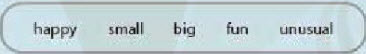 Answer- happy- fun- bigWhile you watchA. Check your answers to the Before You Watch questionAnswerĐang cập nhật...B. Watch the video again. Circle T for True or F for False.DịchAnswerĐang cập nhật...After you watchTalk with a partner. Do you know any big families? What are they like? Do you want to have a big family?AnswerHọc sinh tự thực hành với bạn của em nói về đại gia đình mà em biết.~/~Giải bài tập Tiếng Anh 6 Unit 4: This is my family - Video sách Cánh Diều do Đọc tài liệu tổng hợp, hi vọng sẽ giúp các em học tốt môn Tiếng Anh 6 thật thú vị và dễ dàng.1. Life in a big family is difficult.TF2. All children in the Cason family go to the same school.TF3. All the children have their own bedrooms.TF4. The younger brothers and sisters fight a lot.TF5. Dave Cason says his family is happy.TF1. Cuộc sống trong một gia đình nhiều thế hệ là khó khănTF2. Mọi trẻ con trong gia đình Cason đều học trường giống nhauTF3. Tất cả đửa trẻ đều có giường riêng của chúngTF4. Các em trai và em gái hay đánh nhauTF5. Dave Cason nói gia đình của anh ấy vui vẻTF